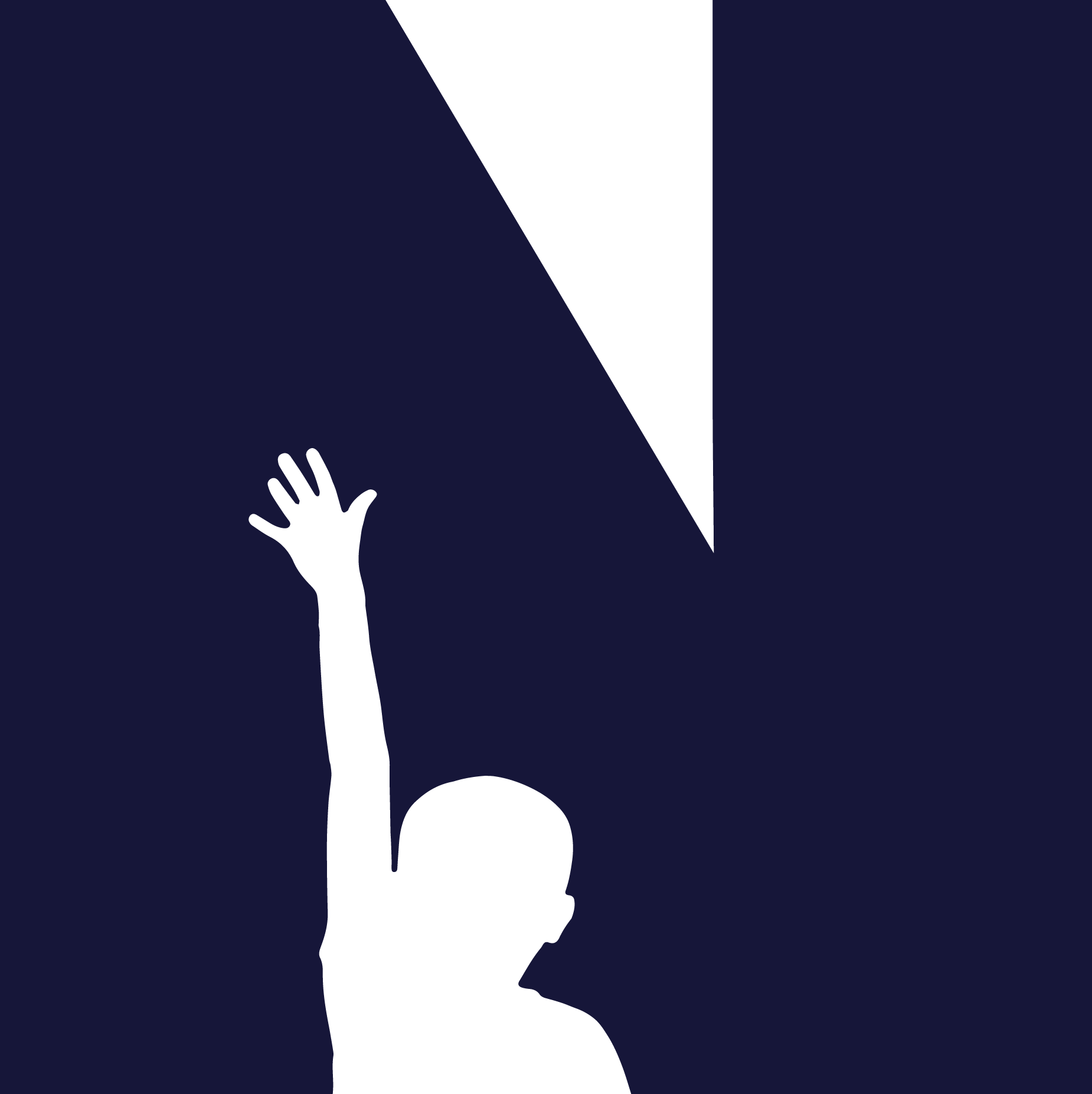 Decision PaperRECOMMENDATION:	The Louisville Gas and Electric and Kentucky Utilities Companies have announced their intent to submit to the Public Service Commission for authority to increase electric and gas rates.   Proposed increases will include dissolution of the pilot rate New Haven School currently benefits from as well as an increase in the regular rate.  These increases will result in an increase in electric costs for New Haven School.  Although the specific amount is unknown, the pilot rate appears to have saved us approximately eight thousand dollars in the past year.  KSBA will be coordinating with school districts and is asking each district to cover a proportion share of legal fees.  The proportionate share for Nelson County School District will likely range between $251 and $377.RECOMMENDED MOTION:  	I move that the Nelson County Board of Education authorize the superintendent to provide funding support to the Kentucky School Boards Association to represent the interests of the Board before the PSC.  To:Nelson County Board of EducationFrom:Amy Owens, Chief Financial Officercc:Mr. Wes Bradley, SuperintendentDate:August 21, 2018Re:LGE / KU Rate Case Intervention